Авторское дидактическое пособие для детей по развитию речи.Все задания развивают не только фонематический слух, фонематическое восприятие, но и развивают речь, в частности активизируют словарный запас, развивают память, внимание, мышление и, они просто не заменимы при подготовке ребёнка к школе, особенно при обучении ребёнка чтению (развитие звукового анализа и синтеза)Пособие:1.Набор игрушек, сделанных самостоятельно, из разноцветных листов пористой резины   (для детского творчества) на липучках.2. Панно, из ламинированного ДВПЗадачи: 
1. Способствовать расширению кругозора детей.2.  Развивать фонематическое восприятие.3. Упражнять в умении определять место звука в слове. 
4.  Упражнять в умении подбирать слова с определенным звуком. 
5. Способствовать расширению знаний о твердых и мягких согласных. 
6.Способствовать активизации знаний о буквах, обозначающих определенные звуки. 7. Способствовать развитию умения доказывать свое мнение.Задания: Найди ошибкуЗаполни строчки, подобрав  игрушки со звуками [л-р], [ж-з], и др.Заполни строчку, подобрав слова, которые начинаются с заданных звуков.Подбери игрушки,  которые  начинаются с определенного звука Подбери игрушки, в которых есть звук(…) в середине слова Подбери игрушки, в которых есть звук(…)  в начале слова Подбери игрушки, в которых есть звук(…) в  конце слова   И многие другие.
Игра « Подарки» [Развитие фонематического восприятия (дифференциация звуков[Л]-[Р])] Ребятам предлагается посмотреть внимательно на картинки.  Картинки со звуком  Р - подарить букве Р, а со звуком Л – подарить букве Л. (дети по очереди подходят к мольберту и выполняют задание)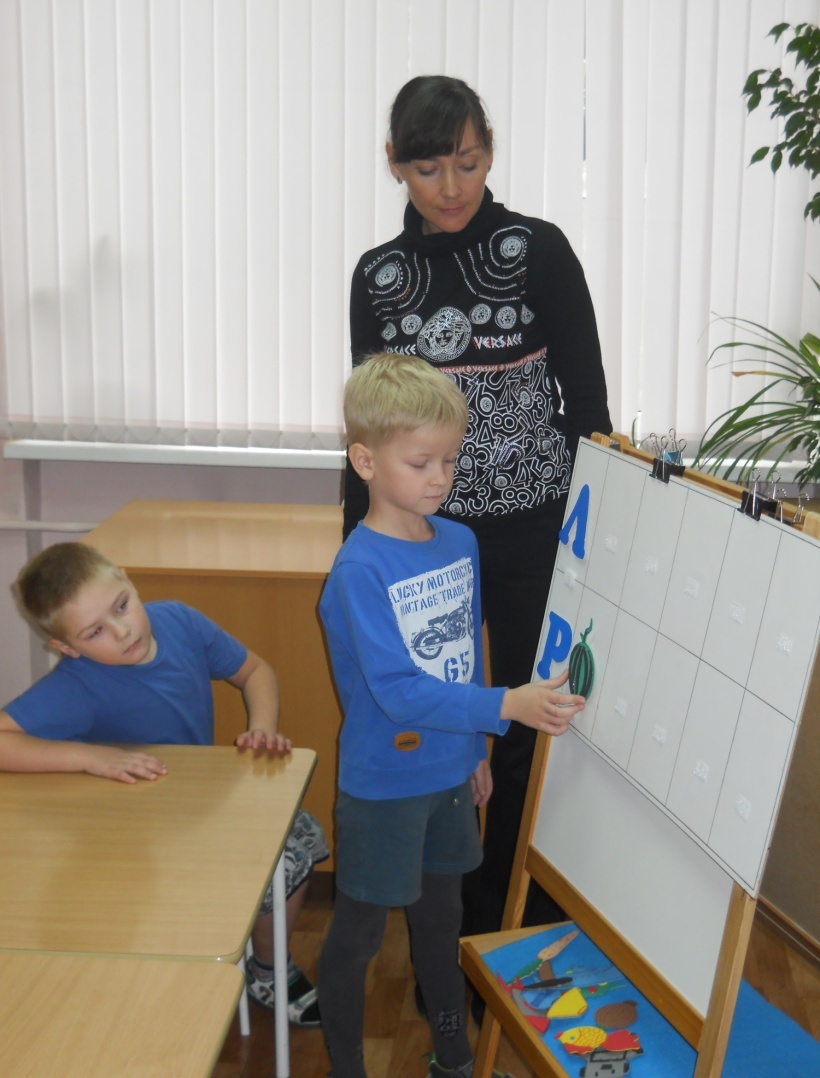 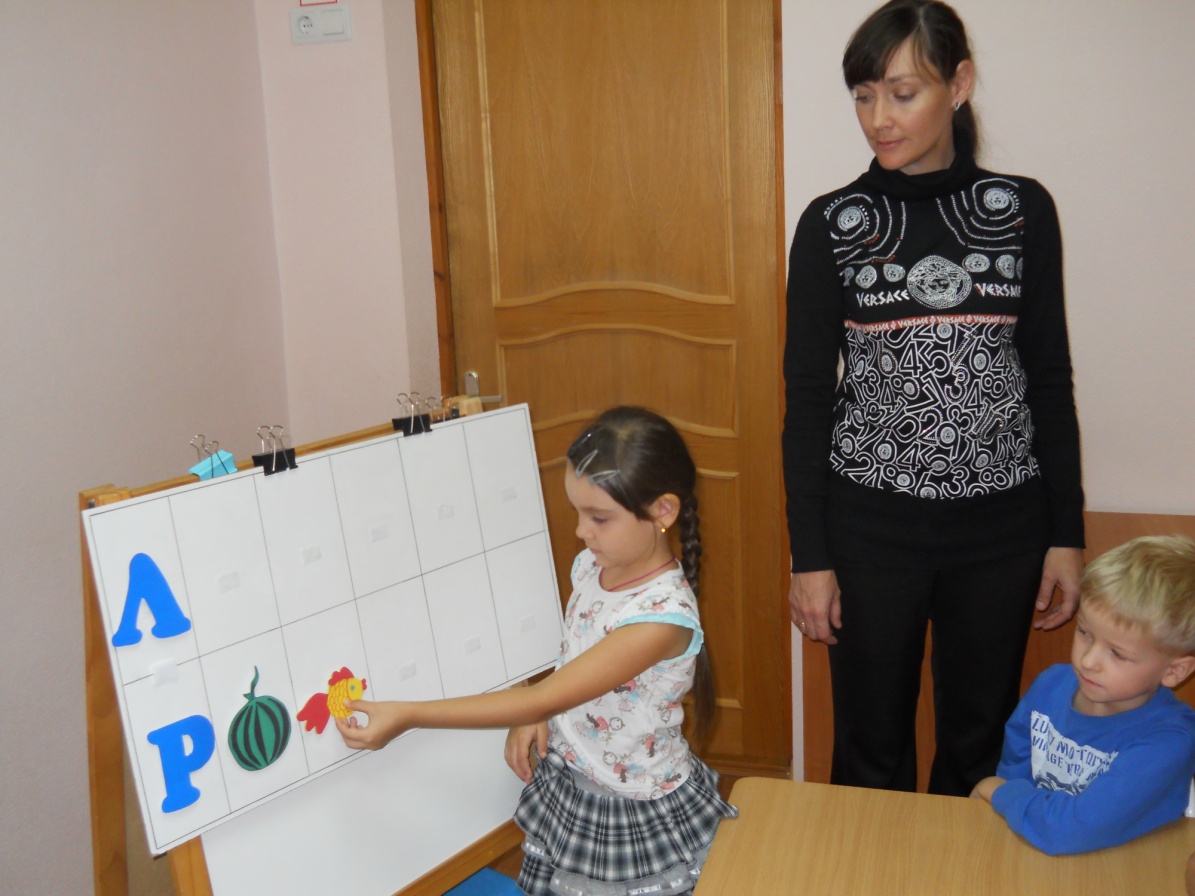 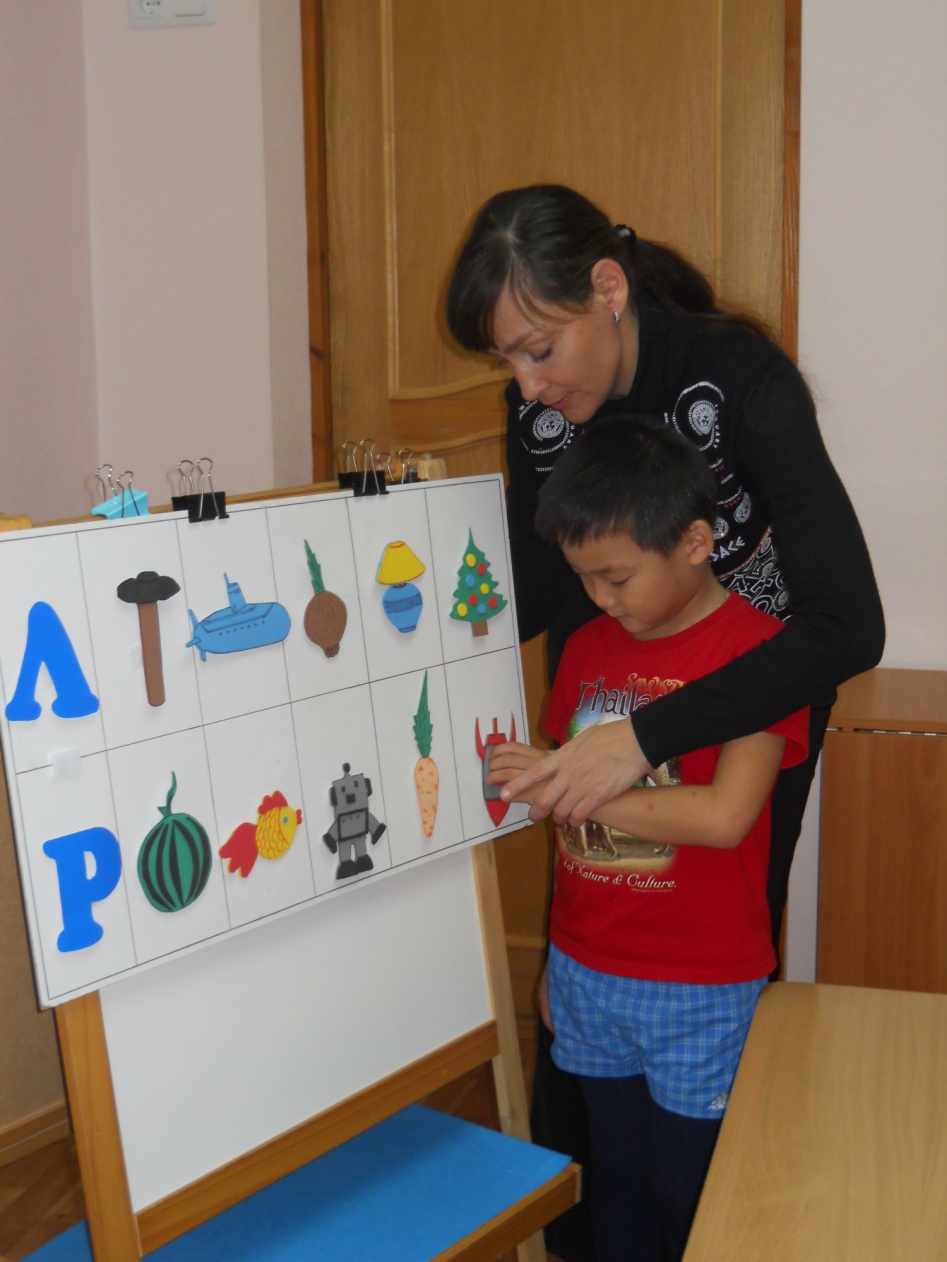 Игра « Паровозики» [Развитие фонематического восприятия]Ребятам предлагаются игрушки, каждому по одной.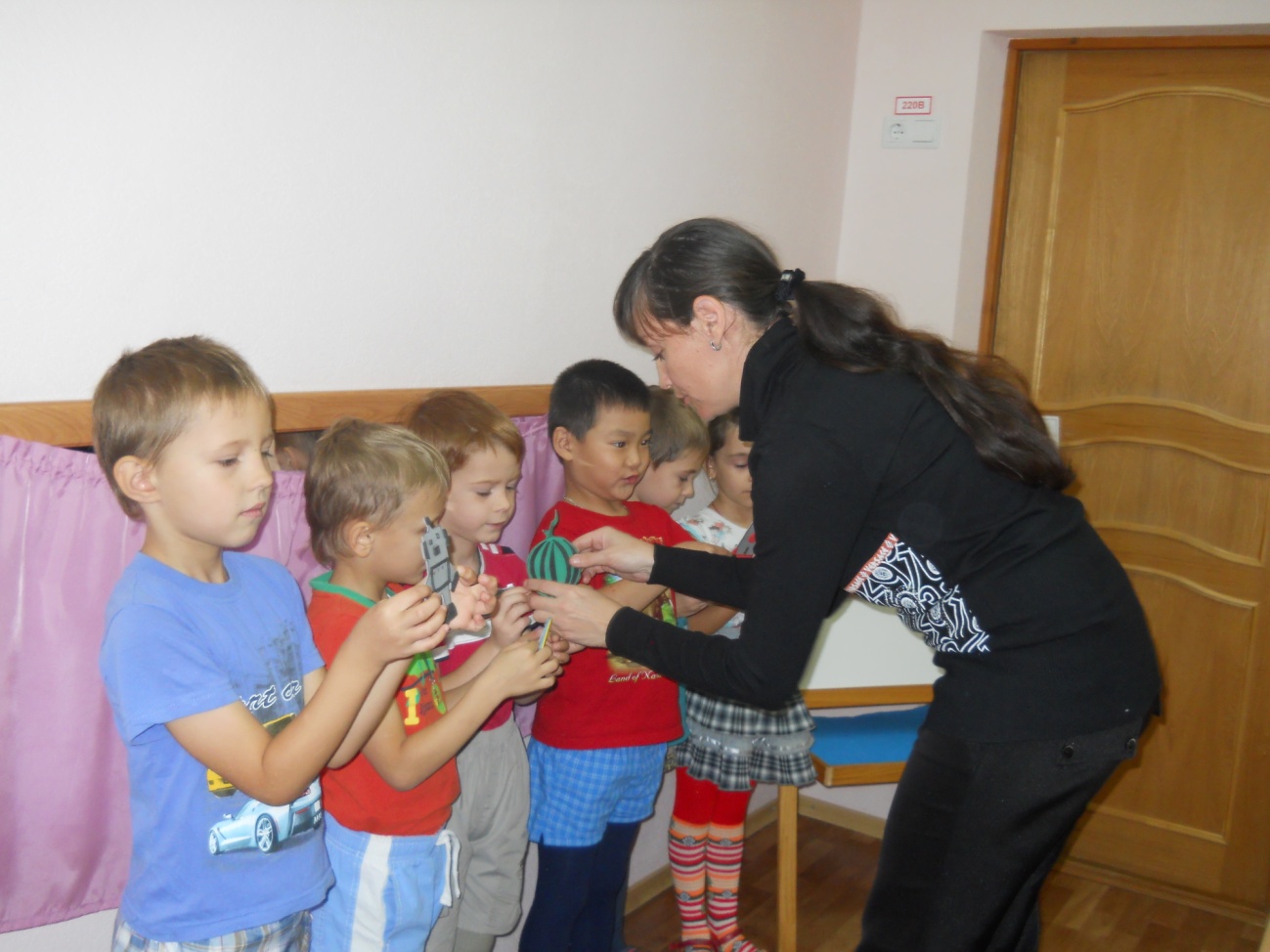 В первом паровозике идут игрушки, в названии которых есть звук [Л], а во втором паровозике  со звуком [Р]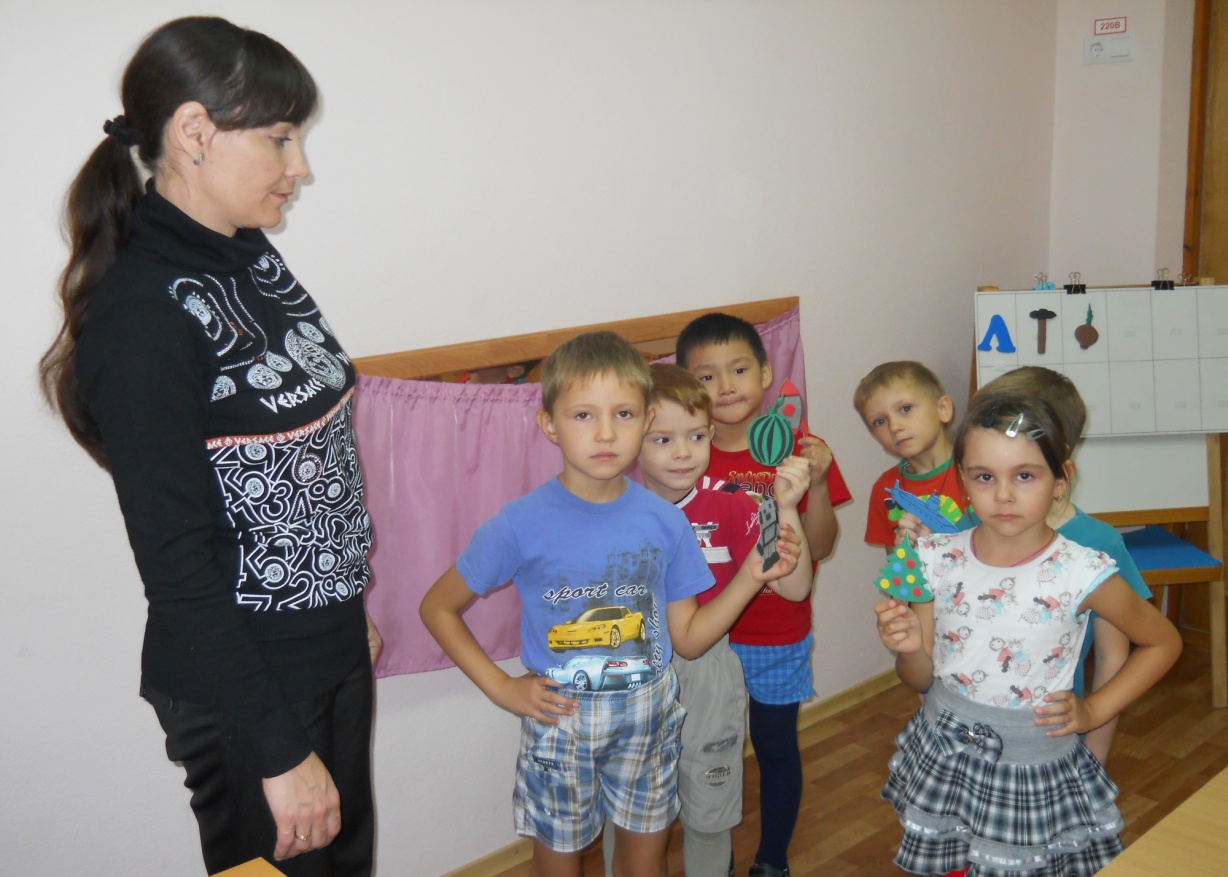 Задания можно выполнять на время, когда дети легко справляются, можно выполнять коллективно и индивидуально.